LIFE MEMBERSHIP OF GYMSPORTS NEW ZEALAND INCORPORATED, TRADING AS GYMNASTICS NEW ZEALAND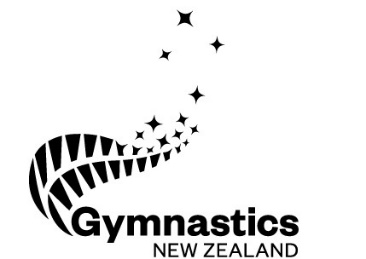 APPLICATION FORMLife membership may be granted to individuals who are members of Gymnastics NZ in recognition and appreciation of selfless, distinguished and/or innovative service to Gymnastics NZ for the benefit of gym sports in New Zealand. All nominations must be submitted to the National Office for the attention of the CEO by 5:00pm Tuesday 7th May 2024.Full name of member organisation completing the form: (Use your legal name, that is, the name under which the organisation is incorporated)Your organisation’s address details:Postal AddressStreet Address                         Suburb               City/Town                        PostcodeDaytime Phone Number                                                                Email AddressWebsitePerson nominating potential Life Member:This is the person who completes the application form. We will call them if there are any questions regarding the application. NamePosition/TitlePersonal Address                     Suburb               City/Town                       PostcodeDaytime Phone Number            Alternative Phone Number              Email Address First Referee:This person is nominated as the first referee for the nominee. This person should have a good knowledge of the work the nominated person has achieved over their time involved with gymsports. NamePosition/TitlePersonal Address                     Suburb               City/Town                       PostcodeDaytime Phone Number            Alternative Phone Number              Email Address Second Referee:This person is nominated as the second referee for the nominee. This person should have a good knowledge of the work the nominated person has achieved over their time involved with gymsports.NamePosition/TitlePersonal Address                     Suburb               City/Town                       PostcodeDaytime Phone Number            Alternative Phone Number              Email Address Person being nominated for Life Membership:NameCurrent Position/Title (if relevant) Personal Address                     Suburb               City/Town                         PostcodeDaytime Phone Number          Alternative Phone Number                  Email AddressThe Club or organisation that the person nominated is a member of or has been a member of:Club/Organisation Name Gymsports positions held with national impact. Please detail each role and the length of time in the position:Position                                                                           Length of service	Position                                                                           Length of servicePosition                                                                           Length of service	Position                                                                           Length of serviceLife Membership may be given by Members of Gymnastics NZ in recognition and appreciation of selfless, distinguished and/or innovative service to Gymnastics NZ for the benefit of gymsports in New Zealand.Describe the selfless, distinguished and/or innovative service to Gymnastics NZ for the benefit of gymsports in New Zealand that the nominee has done.  Please use separate pages if required.  I declare that the information provided in this application is true and correct to the best of my knowledge and that I have the authority to make this application on behalf of our Club/organisation:Checklist: Is your application complete?Please check this list to ensure you’ve attached all the information we need and have correctly completed the formHave you attached a copy of the Nominees Curriculum Vitae?Have you signed the Nomination form?Have you kept a photocopy of the application for your records?Please make sure you take a copy of this document and all other attached documents for your files, and then send the completed form with all attachments directly to:Gymnastics New Zealandoffice@gymnasticsnz.comPO Box 948NewmarketAuckland 1149Signature (full name)Date    /   /   